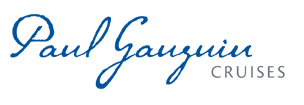 PAUL GAUGUIN CRUISES LAUNCHES “WE PUT THE ‘AH’ IN TAHITI” PROMOTION Up to $500 Per-Stateroom Shipboard Credit Plus Reduced Deposit on Select Sailings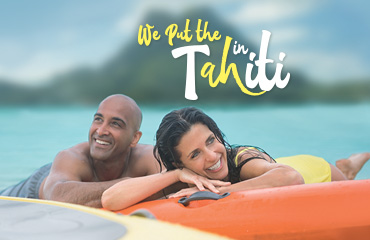 BELLEVUE, WASH. – June 1, 2017 – Paul Gauguin Cruises (www.pgcruises.com), operator of the highest-rated and longest continually sailing luxury cruise ship in the South Pacific, the m/s Paul Gauguin, has launched a “We Put the ‘Ah’ in Tahiti” promotion that offers up to a $500 Shipboard Credit on select staterooms for eligible Tahiti, French Polynesia, and South Pacific sailings when booked now through July 31, 2017. As an additional bonus, deposits have been reduced to $250 per person.*  7-Night Tahiti & the Society Islands Voyages:$150 Shipboard Credit per non-balcony stateroom $250-$400 Shipboard Credit per balcony stateroomSailing dates: January 27; February 3, 10, 17; and March 24, 31, 201810-Night Society Islands & Tuamotus Voyages:$200 Shipboard Credit per non-balcony stateroom$400-$500 Shipboard Credit per balcony stateroomSailings dates: December 13, 2017; January 17 and March 7, 201811-Night Cook Islands & Society Islands Voyages:$200 Shipboard Credit per non-balcony stateroom$400-$500 Shipboard Credit per balcony stateroomSailing dates: January 6 and February 24, 2018The Shipboard Credit can be used to indulge in a spa treatment in Deep Nature Spa, book a shore excursion, purchase a souvenir in La Boutique, and so much more. This bonus is in addition to Paul Gauguin Cruises’ current offer of savings of 50% off standard all-inclusive cruise fares on all voyages, plus included roundtrip airfare from Los Angeles.  For additional information on Paul Gauguin Cruises, please contact a Travel Professional, call 800-848-6172, or visit www.pgcruises.com.###About Paul Gauguin CruisesOwned by Pacific Beachcomber S.C., French Polynesia’s leading luxury hotel and cruise operator, Paul Gauguin Cruises operates the 5+-star cruise ship, the 332-guest m/s Paul Gauguin, providing a deluxe cruise experience tailored to the unparalleled wonders of Tahiti, French Polynesia, Fiji, and the South Pacific. Paul Gauguin Cruises accolades include being voted #2 in the category of “Top Small Cruise Lines” in the Condé Nast Traveler 2016 Readers’ Choice Awards and recognition on the publication’s 2016 “Gold List.” In addition, the line was voted by Travel + Leisure readers “#1 Small-Ship Cruise Line” and “#1 Small-Ship Cruise Line for Families” in the Travel + Leisure 2014 World’s Best Awards.  Recently, readers voted Paul Gauguin Cruises “#1 Midsize-Ship Ocean Cruise Line” in the Travel + Leisure World’s Best Awards 2016.†Media Contact:Paul Gauguin CruisesVanessa Bloy, Director of Public Relations(425) 440-6255vbloy@pgcruises.com *New bookings only. Shipboard Credit amount varies by itinerary length and suite/stateroom category and is available on the December 13, 2017 & January 6 - March 31, 2018 (excluding March 17, 2018) sailings only. Offer may be combined with applicable 3rd guest in stateroom offer and applicable past guest savings but may not combinable with other offers. Offer may be withdrawn at any time. Port, security, and handling charges are $139-$215 additional. Reduced-rate deposit of $250 per person is refundable less a $100 administration fee. Must book by July 31, 2017. Call for details.†From Travel + Leisure, August 2016 ©2016 Time Inc.  Affluent Media Group. Used under license. Travel + Leisure and Time Inc. Affluent Media Group are not affiliated with, and do not endorse products or services of Paul Gauguin Cruises.